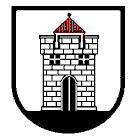 PANEVĖŽIO LOPŠELIO-DARŽELIO ,,TAIKA“DIREKTORIUSĮSAKYMASDĖL  PANEVĖŽIO LOPŠELIO-DARŽELIO ,,TAIKA‘‘ATLYGINIMO UŽ VAIKŲ, UGDOMŲ PAGAL IKIMOKYKLINIO IR PRIEŠMOKYKLINIO UGDYMO PROGRAMAS, IŠLAIKYMĄ NUSTATYMO TVARKOS APRAŠO PATVIRTINIMO 2014 m. gruodžio 15 d. Nr. 67Panevėžys	Vadovaudamasi Panevėžio miesto savivaldybės tarybos 2014 m. spalio 23 d. sprendimu Nr. 1-312 ,, Dėl atlyginimo už vaikų, ugdomų pagal ikimokyklinio ir priešmokyklinio ugdymo programas, išlaikymą savivaldybės ikimokyklinio ugdymo mokyklose nustatymo tvarkos aprašo patvirtinimo ir savivaldybės tarybos  2013 m. balandžio 23 d. sprendimo Nr. 1-128 ,,Dėl atlyginimo už vaikų, ugdomų pagal ikimokyklinio ir priešmokyklinio ugdymo programas, išlaikymą savivaldybės ikimokyklinio ugdymo mokyklose nustatymo tvarkos aprašo patvirtinimo‘‘ 1 punkto pripažinimo netekusiu galios‘‘1. T v i r t i n u Atlyginimo už vaikų, ugdomų pagal ikimokyklinio ir priešmokyklinio ugdymo programas, išlaikymą lopšelyje-darželyje ,,Taika‘‘ nustatymo tvarkos aprašą (pridedama).2. P r i p a ž y st u  netekusiu galios Panevėžio  lopšelio – darželio direktorės įsakymą Nr. VĮ- 24 2013 m. balandžio 30 d. „Dėl Atlyginimo už vaikų, ugdomų pagal ikimokyklinio ir priešmokyklinio ugdymo programas, išlaikymą Savivaldybės ikimokyklinio ugdymo mokyklose nustatymo tvarkos aprašo patvirtinimo“.3. N u s t a t y t i, kad šis įsakymas įsigalioja nuo 2015 m. sausio 1 d.Direktorė	           Zina JovaišienėPATVIRTINTA Panevėžio lopšelio-darželio direktoriaus2014 m. gruodžio 15 d. įsakymu Nr. VĮ-67atlyginimo už vaikų, UGDOMŲ pagal ikimokyklinio ir priešmokyklinio ugdymo programas, išlaikymą LOPŠELYJE-DARŽELYJE ,,TAIKA‘‘ nustatymo tvarkos aprašASI. BENDROSIOS NUOSTATOS1. Atlyginimo už vaikų, ugdomų pagal ikimokyklinio ir priešmokyklinio ugdymo programas, išlaikymą Panevėžio lopšelyje-darželyje ,,Taika‘‘‘‘ ( toliau ikimokyklinio ugdymo mokykloje), nustatymo tvarkos aprašas (toliau – Aprašas) reglamentuoja tėvų, kitų teisėtų vaiko atstovų (toliau – tėvai) mokesčio dydžio už ikimokyklinio ir priešmokyklinio amžiaus vaikų maitinimo ir mokesčio įstaigos reikmėms nustatymą, atlyginimo lengvatų taikymo ir pateikiamų dokumentų lengvatoms taikyti priėmimo tvarką. 2. Atlyginimą už vaiko, ugdomo pagal ikimokyklinio ir priešmokyklinio ugdymo programas, išlaikymą ikimokyklinio ugdymo mokykloje (toliau – atlyginimas už vaiko išlaikymą) moka tėvai.3. Atlyginimas už vaiko išlaikymą susideda iš vienos dienos mokesčio už maitinimą ir mokesčio įstaigos reikmėms už ugdymo aplinkos išlaikymą. 4. Vienos dienos mokestį už maitinimą sudaro išlaidos už maisto produktus (įskaitant prekių pirkimo pridėtinės vertės mokestį). Mokestis už maitinimą yra mokamas už kiekvieną lankytą arba nelankytą ir nepateisintą dieną. Mokesčio dydis už maisto produktus kinta priklausomai nuo tėvų pasirinkto dienos maitinimų skaičiaus. Pasibaigus kalendoriniams metams, surinktos ir nepanaudotos specialiosios lėšos mitybai, gautos iš tėvų už vaikų nelankytas ir nepateisintas dienas, įstaigoje fiksuojamos kaip asignavimai iš praėjusių metų nepanaudotų biudžeto lėšų, t. y. kaip specialiųjų lėšų likutis, kurios turi būti naudojamos prekėms, paslaugoms, susijusiomis su maitinimo organizavimu, virtuvėms ir jų įrangai atnaujinti ar remontuoti, ilgalaikiam turtui įsigyti.5. Mokestį įstaigos reikmėms sudaro ugdymo aplinkai išlaikyti skirtos išlaidos (prekėms ir priemonėms higienos normų reikalavimams vykdyti, baldams, aprangai, patalynei, spaudiniams, kanceliarinėms prekėms, ugdymo priemonėms įsigyti, komunalinėms paslaugoms, ilgalaikio turto einamajam remontui, ryšių, interneto paslaugoms, interneto svetainės priežiūrai, būtinosioms paslaugoms ir patikroms). Šio mokesčio dydis nepriklauso nuo to, kiek valandų per dieną ir kiek dienų per mėnesį vaikas lankė įstaigą, ir yra mokamas už kiekvieną ikimokyklinio ugdymo mokyklos darbo dieną.II. ATLYGINIMO DYDŽIO UŽ VAIKŲ IŠLAIKYMĄ NUSTATYMAS6. Ikimokyklinio ir priešmokyklinio amžiaus vaikai, lankantys ne ilgesnės kaip 4 val. trukmės grupę, gali būti ir nemaitinami. Mokestis už maitinimą nemokamas. Tokiu atveju tėvai pateikia prašymus, kuriuose nurodo pasirenkamą ugdomąją veiklą, bet ne ilgesnę kaip 4 val., o įstaigos vadovas tvirtina atskirą vaikų sąrašą. Pageidaujantiems maitintis taikoma vaiko amžiaus grupės maitinimosi išlaidų norma. 7. Mokestį už maitinimą tėvai moka 100 proc. nustatytos 1 (vieno), 2 (dviejų), 3 (trijų) arba 4 (keturių) kartų per dieną maitinimo normos už kiekvieną lankytą, nelankytą ir nepateisintą dieną:8. Valgiaraščiai turi atitikti valgiaraščių sudarymo reikalavimus ikimokyklinio ugdymo mokykloms ir turi būti parengti bei suderinti teisės aktų nustatyta tvarka.9. Už kiekvieną darbo dieną nustatomas 0,43 Eur mokestis įstaigos reikmėms. Mokestis įstaigos reikmėms pagal šį punktą netaikomas tėvų kasmetinių atostogų metu (pagal prašymus ir darbovietės patvirtintas pažymas). Šis mokestis netaikomas ir įstaigose, kuriose vasaros laikotarpiu nevykdomas ugdymo procesas:9.1. Vasarą dirbančiose ikimokyklinėse įstaigose 0,43 Eur mokestį moka tik vasarą ikimokyklinę įstaigą lankančių vaikų tėvai.9.2. Tėvai, pasirašę vaikų priėmimo į ikimokyklinio ugdymo mokyklą vasaros laikotarpiu sutartį, ikimokyklinio ugdymo mokykloje turi sumokėti išankstinį mokestį (įstaigos reikmių mokestį) už lankysimą(-us) vasaros mėnesį(-ius).III. ATLYGINIMO UŽ VAIKŲ IŠLAIKYMĄ LENGVATŲ TAIKYMAS10. Nuo mokesčio už maitinimą ikimokyklinio ir priešmokyklinio ugdymo įstaigose atleidžiami 100 proc.:10.1. vaikai, kuriems nustatytas negalios lygis;10.2. pagal Lietuvos Respublikos piniginės socialinės paramos nepasiturintiems gyventojams įstatymą socialines pašalpas gaunančių šeimų vaikai socialinės pašalpos skyrimo laikotarpiu;10.3. vaikai iš socialinės rizikos šeimų pagal Savivaldybės administracijos Vaiko teisių apsaugos skyriaus pažymas;10.4. priešmokyklinio amžiaus vaikai, kai yra paskirti nemokami pusryčiai ir/ar pietūs pagal Lietuvos Respublikos socialinės paramos mokiniams įstatymą, tėvų pageidavimu įvedus papildomą maitinimą, už jį moka tėvai savo lėšomis.11. Mokestis už maitinimą ikimokyklinio ir priešmokyklinio amžiaus grupėse mažinamas 50 procentų:11.1. jei vaikas (vaikai) turi tik vieną iš tėvų (kitas iš tėvų – miręs, teismo pripažintas dingusiu be žinios ar nežinia, kur esančiu), jei vienas iš tėvų teismo pripažintas neveiksniu), pateikus tai patvirtinančius dokumentus; 11.2. jei šeima augina tris ir daugiau vaikų (vaikai iki 18 metų ir vyresni iki 24 metų, jei mokosi dieninėse visų tipų mokyklose, arba vaikai, turintys negalią);11.3. jei vienas iš moksleivių ar studentų šeimos tėvų mokosi mokymo įstaigos dieniniame skyriuje (pagal mokymo įstaigos pažymas);11.4. vaikams, kurių vienas iš tėvų atlieka tikrąją karinę tarnybą.12. Mokestis už maitinimą neskaičiuojamas šiais atvejais (kai vaikas nelanko įstaigos):12.1. vaiko ligos metu už sirgtas dienas (pagal pateisinamus dokumentus);12.2. tėvų kasmetinių atostogų metu (pagal prašymus ir darbovietės patvirtintas pažymas);12.3. tėvystės, motinos nėštumo ir gimdymo, vaiko priežiūros, mokymosi, kūrybinių atostogų metu, valstybinėms ar visuomeninėms pareigoms atlikti skirtu laiku (pagal prašymą ir pažymos kopiją);12.4. vasarą (birželio–rugpjūčio mėnesiais), pateikus prašymą;12.5. moksleivių atostogų metu (pateikus prašymą ir pažymą iš mokyklos), nelaimės šeimoje atvejais (ne ilgiau kaip 3 darbo dienas) – artimųjų sunki liga, mirtis ir pan. (pagal tėvų prašymą);12.6. tėvų nemokamų atostogų ir prastovos metu ar vienam iš tėvų užsiregistravus į darbo biržą (pagal darbovietės ir darbo biržos pažymas);12.7. tėvams dirbant/mokantis pagal kintamą darbo/mokymosi grafiką pateisinamos poilsio dienos (pateikus prašymą ir grafikus arba darbo/mokymosi pažymas iš darbovietės/mokyklos);12.8. tėvų ligos metu (parašius prašymą ir pristačius nedarbingumo pažymėjimo kopiją arba pažymą iš darbovietės);12.9. jei ikimokyklinio ir priešmokyklinio amžiaus vaikai nevedami į ugdymo įstaigą esant žemesnei nei –20 C oro temperatūrai arba dėl ekstremalių įvykių;12.10. priešmokyklinio ugdymo grupes lankantiems vaikams mokinių atostogų metu. IV. PATEISINAMŲ DOKUMENTŲ LENGVATOMS TAIKYTI PRIĖMIMAS13. Dokumentai, pagal kuriuos taikomos lengvatos, pateikiami kartu su prašymu lengvatai gauti priimant vaiką į ugdymo įstaigą, o dokumentai apie vėliau atsiradusią teisę į lengvatą – bet kuriuo metu. Tokiu atveju lengvata taikoma nuo kitos dienos po prašymo pateikimo iki dokumento lengvatai taikyti galiojimo termino pabaigos (Aprašo 15 punktas). Pakartotinai pateikus dokumentus, lengvatos taikomos nuo dokumente nurodytos lengvatai taikyti termino pradžios, bet ne daugiau kaip už du praėjusius mėnesius iki dokumento pateikimo mėnesio.14. Dokumentai, pagal kuriuos taikomos lengvatos, pateikiami kiekvienais kalendoriniais metais kartą per metus iki vasario 1 d.15. Lengvatų galiojimas pagal dokumentų galiojimą: 15.1. neįgaliojo (invalidumo) pažymėjimas galioja tą laikotarpį, kuris nurodytas pažymėjime;15.2. pagal Lietuvos Respublikos piniginės socialinės paramos nepasiturintiems gyventojams įstatymą, socialines pašalpas gaunančių šeimų vaikams  galioja nuo pašalpos skyrimo mėnesio ne ilgiau kaip 3 mėnesius; pratęsiant socialinės pašalpos mokėjimo laiką, kol nepaskirta pašalpa, – pateikus Socialinės paramos skyriaus informacinį lapą;15.3. Vaiko teisių apsaugos skyriaus pažyma (pagal Aprašo 10.3 papunktyje nurodytus atvejus) galioja 12 mėnesių nuo išdavimo datos; 15.4. mokymo įstaigos  pateikiamos 2 kartus per metus – rugsėjo ir vasario mėnesį (pagal Aprašo 11.3 papunktyje išvardytus atvejus).16. Laiku nepateikus dokumentų, mokestis skaičiuojamas bendra tvarka.V. ATLYGINIMO UŽ VAIKŲ IŠLAIKYMĄ SURINKIMAS17. Atlyginimas už vaikų išlaikymą ugdymo įstaigoje turi būti sumokėtas už einamąjį mėnesį iki 27 dienos (vasario ir gruodžio mėnesiais – iki 25 dienos). 18. Pasikeitus aplinkybėms, dėl kurių buvo taikoma mokesčio lengvata, tėvai įpareigojami per mėnesį apie tai informuoti ugdymo įstaigos vadovą. 19. Tėvai atsako už pateikiamų dokumentų ir informacijos teisingumą._____________________________________Grupės pavadinimasPusryčių mokestisEurPietų mokestisEurVakarienės mokestisEur2 kartų maiti-nimomokestisEur3 kartų maiti-nimomokestisEurLėšos įstaigos reikmėms 1 dienai EurLopšelio grupė0,400,860,401,261,660,43Darželio grupė0,450,980,451,431,880,43Priešmokyklinė grupė0,450,980,451,431,880,43